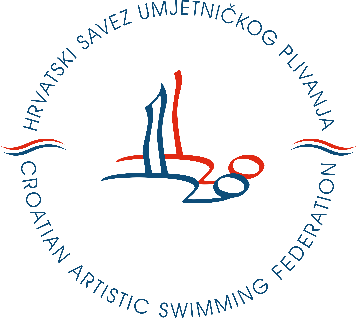 OBRAZAC:  REGISTRACIJA I SUGLASNOST ZA OBJAVU FOTOGRAFIJAPlivačice svojim potpisom daju suglasnost Hrvatskom savezu sinkroniziranog (umjetničkog) plivanja za prikupljanje, obradu i objavu osobnih podataka. Fotografije mogu biti objavljene na službenim internetskim stranicama, facebooku i instagramu Saveza sukladno Uredbi za zaštitu osobnih podataka, te korištene u promocijske svrhe Hrvatskog saveza sinkroniziranog (umjetničkog) plivanja. (Od 1.rujna 2018.godine do opoziva )____________________________                                  ______________________________       Potpis plivačice/skrbitelja	                                  Potpis odgovorne osobe i žig klubaIME I PREZIMEIme klubaDatum rođenjaAdresaOIBGodina prvog upisaRegistracijski broj